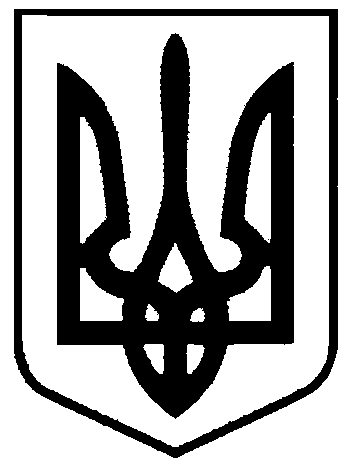 СВАТІВСЬКА МІСЬКА РАДАВИКОНАВЧИЙ КОМІТЕТРІШЕННЯвід        ___________   2018 р.                 	м. Сватове                                   № ___   Про визначення місць для розміщення  та проведення передвиборчої агітації на території Сватівської міської радиВідповідно до Закону України «Про вибори Президента України , Закону України «Про місцеві вибори», Закону України «Про вибори народних депутатів України» , керуючись ст. 40 Закону України Про місцеве самоврядування в Україні,Виконавчий комітет Сватівської міської радиВИРІШИВ:Відвести місця для проведення передвиборчої агітації та розміщення матеріалів  передвиборчої агітації на території Сватівської міської ради у формі встановлення агітаційних наметів та розповсюдження виборчих листівок, плакатів та інших друкованих агітаційних матеріалів чи друкованих видань, в яких розміщено матеріали передвиборної агітації:в м. Сватове:майдан Злагоди - напроти фасаду Народного Дому «Сватове-Лучка» вздовж клумби з лавками;пл. 50 річчя Перемоги – біля торгівельного центру «Дитячий світ» вздовж клумби;вул. ім. Сосюри –  майданчик біля магазину – зупинки «Любава»кв. Мирний – майданчик біля будинку № 13 і магазину «Наша Ряба»;пров. Залізничний -  вздовж  будівлі «Мисливська ватра» з правої сторони.в с-щі Сосновий:  - кв. Петрова -  з правої сторони  автобусної зупинки   в с. Зміївка:біля  колишнього магазину; в.с Дачне:на в’їзді в село.  Відвести місця для розміщення друкованих агітаційних матеріалів чи політичної реклами на носіях зовнішньої реклами, що перебувають на балансі КП «Сватове-благоустрій»:- м. Злагоди (біл-борд)- вул. ім. Сосюри ( біл-борди на перехресті вул. Весела, на перехрестя вул. Водокачка набережна).- на дошках оголошень  встановлених по пл. Привокзальна,м. Злагоди, пл. 50-річчя Перемоги, кв. Мирний.     3.   За розміщення друкованих агітаційних матеріалів чи політичної реклами на носіях зовнішньої реклами КП «Сватове благоустрій» стягувати плату  відповідно до калькуляції за період  розміщення реклами.     4. Дія даного рішення поширюється на заходи, які проводяться в період між виборчими процесами, з метою доведення до відома населення про діяльність політичної партії чи громадської організації.     5. Забороняється встановлення агітаційних наметів в інших місцях ніж визначені даним рішенням.     6. Контроль за виконанням даного рішення залишаю за собоюСватівський міський голова                                                                 Є.В. Рибалко